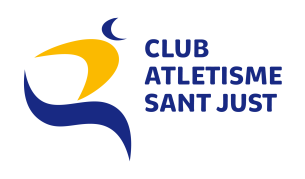 SOL·LICITUD D’ADHESIÓ AL CLUB D´ATLETISME SANT JUSTSr./Sra. _____________________________________________________________, DNI/NIF _____________________ DATA DE NAIXEMENT  ______________ DOMICILI ________________________________________________________ TELÈFON__________________ EMAIL _______________________________ CP_______ LOCALITAT ____________________________________________ PROVINCIA ____________________ SOL·LICITO A LA JUNTA DIRECTIVA DEL CLUB D’ATLETISME SANT JUST  SER ADMÈS/A    COM  A SOCI/A DEL CLUB,  DECLARANT  CONEIXER ELS ESTATUTS DEL CLUB, QUE ACCEPTO  I CUMPLIRÉ , EN EL CAS DE QUE SER ADMESA AQUESTA SOL·LICITUD. PER A TAL FI, ABONO LA QUANTITAT TOTAL PER DRETS D´ INSCRIPCIÓ CORRESPONENTS A LA TEMPORADA  20    /     COM A:SOCI SIMPATITZANT 30 euros PER ANYS POSTERIORS  EL CLUB D´ATLETISME  CARREGARÀ EN COMPTE  L´ANUALITAT QUE RESULTI APLICABLE . Com a soci adherit al Club Atletisme Sant Just, en el moment de signar aquesta sol·licitud, em comprometo a competir amb nom i amb l’equipació del Club, ja sigui la samarreta de competició de tirants o la d’entrenament de màniga curta.Signat : ___________________________________ A  ______________, a ___ de ___________________ de 20 __INFORMACIÓ BÀSICA SOBRE PROTECCIÓ DE DADESEn compliment del Reglament General Europeu de Protecció de Dades, les dades personals d’aquesta fitxa d’inscripció seran incorporades a un fitxer.Responsable del fitxer i del seu tractament:Club Atletisme Sant JustPsg Muntanya, 25 Sant Just Desvernclubatletismesantjust@gmail.comAmb quina finalitat tractem les seves dades?Per la gestió administrativa del club: realitzar els cobraments de les quotes, organitzar els grups d’entrenament i competició.Per la gestió esportiva del club: inscripció en les entitats que organitzen les activitats en que participa el club: Federació Catalana d’Atletisme,  Federación Española de Atletismo, Consell Esportiu del Baix Llobregat, Entitats Asseguradores necessàries per poder realitzar les activitats i d’altres clubs que organitzin competicions en les que hi participem.Durant quant de temps tractarem les seves dades?Les seves dades personals seran bloquejades quan hagin deixat de ser necessàries  per la finalitat per la qual van ser sol·licitades. I seran eliminades quan s’hagi complert el termini que les autoritats de protecció de dades estableixin per respondre a possibles reclamacions.Qui rebrà les seves dades?Entitats que col·laborin en l’organització de les activitats esportives en que participem: federacions, consells escolars i d’altres clubs de la mateixa activitat que nosaltres.Quins drets te? Pot exercir els drets de oposició, accés, rectificació, supressió, limitació i portabilitat.Com obtenim les seves dades?El Club obté les seves dades de la fitxa d’inscripció que ens entrega.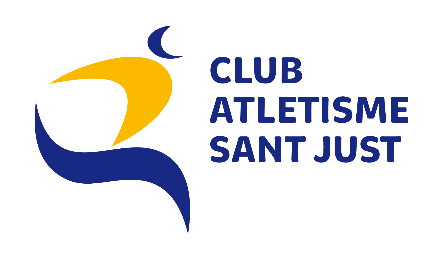 CONSENTIMENTSConsenteixo la utilització de les meves Dades Personals per les gestions administratives del club.Consenteixo la utilització de les meves Dades Personals per les gestions esportives del club: realització de fitxes federatives e inscripció en les competicions que hi participi.Consenteixo la cessió de les meves Dades Personals a la Federació Catalana d’Atletisme, Federación Española de Atletismo, Consell Escolar del Baix Llobregat, Entitats Asseguradores necessàries per poder realitzar les activitats i/o d’altres clubs i entitats que organitzin competicions en les que hi participi.Consenteixo la recepció de informació de les activitats que realitza el club tant per via postal com per correu electrònic o d’altres mitjans que el club pugui utilitzar en qualsevol momentNom i cognoms del Soci Simpatitzant:Dni:Signatura del soci_______________________, ____, d____________ de 20